Computer simulations in power and process engineering2018/2019doc. dr. Matjaž Ramšak (Google: Matjaz Ramsak, first hit)mail: matjaz.ramsak@um.siversion 4.10.2018MotivationTo learn open source Computational Fluid Dynamics (CFD) web based program SimSCALE in order to solve basic problems in power and process engineering.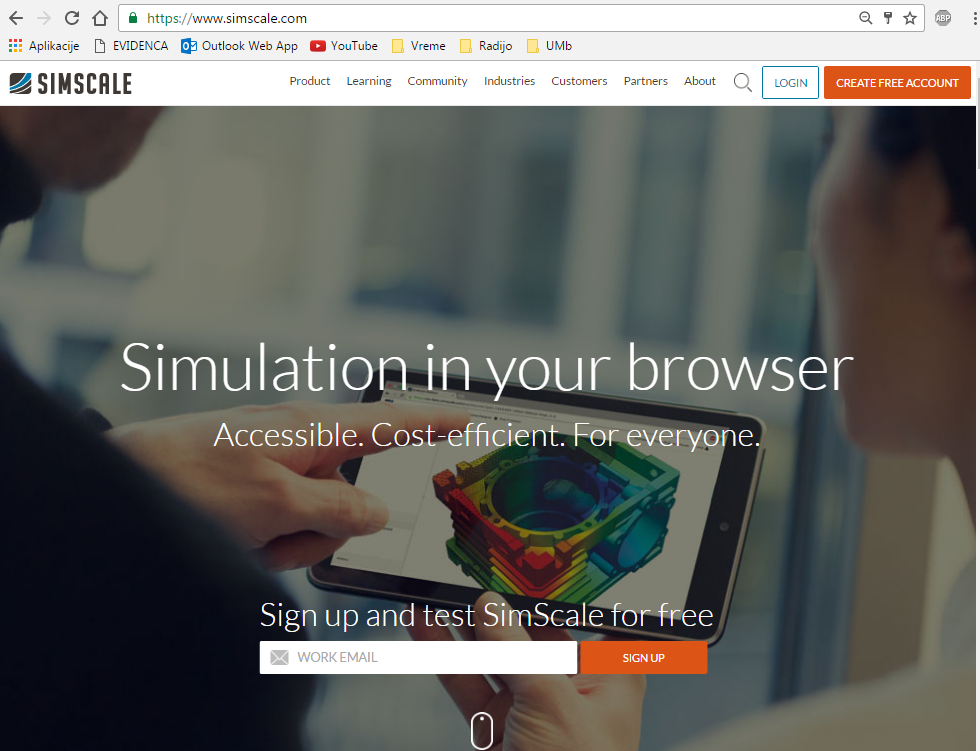 Obligations (Seminar)Simscale tutorialParaview tutorial (for results post processing)Validation case (Long Report as in Validation case.)Turbulent backward facing step flow (Long Report as in Validation case.)Your case (Long Report as in Validation case.)The exam includes the presentation of all activities.Time scheduleLoad presentation on Moodle and present it in the class dated:All presentations must have a positive mark to pass final exam.There is no second chance afterward.Problem Based Learning (PBL)reference: https://en.wikipedia.org/wiki/Problem-based_learning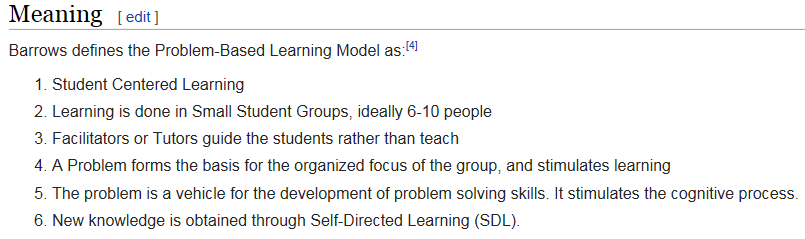 Literature and helpComputational Fluid Dynamicsreference: https://en.wikipedia.org/wiki/Computational_fluid_dynamicsCFD Onlinehttp://www.cfd-online.com/Wiki/Main_PageCFD Best Practicehttp://www.cfd-online.com/Wiki/Best_practice_guidelineshttps://www.nas.nasa.gov/assets/pdf/Kiris_AresV_CFD_BestPractices.pdf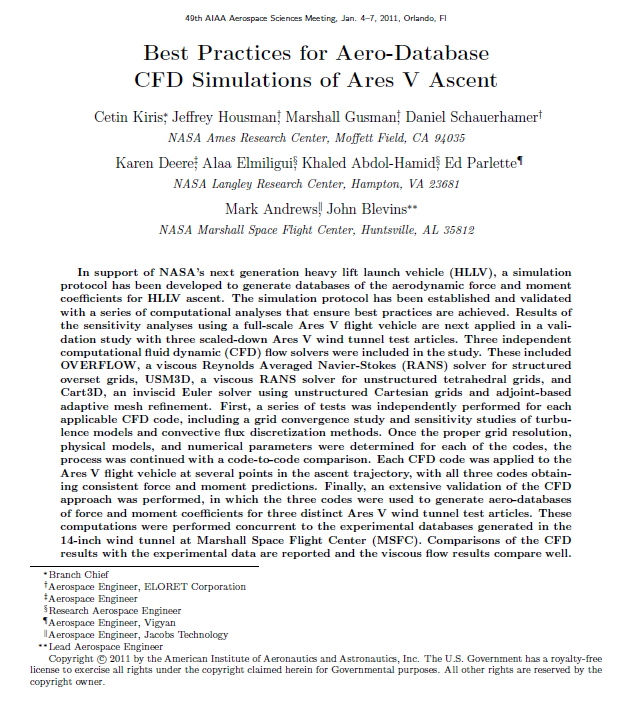 http://www.ercoftac.org/publications/ercoftac_best_practice_guidelines/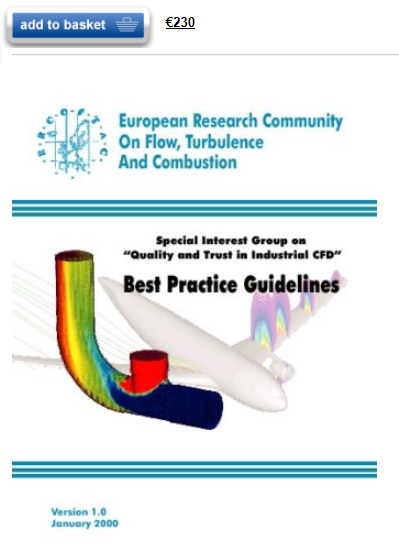 CFD software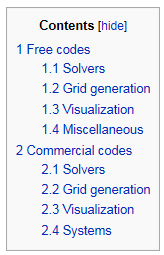 ANSYS (CFX, Fluent)AVL (Fire)StarCD…SimScalehttps://simscale.com/_en/The best StartUp project 2015 in Germany.Basic ideaOpenFoam
http://www.openfoam.com/not simple to use itPostprocesing: Paraview
http://www.paraview.org/SimScale Tutorial The default tutorial to do is: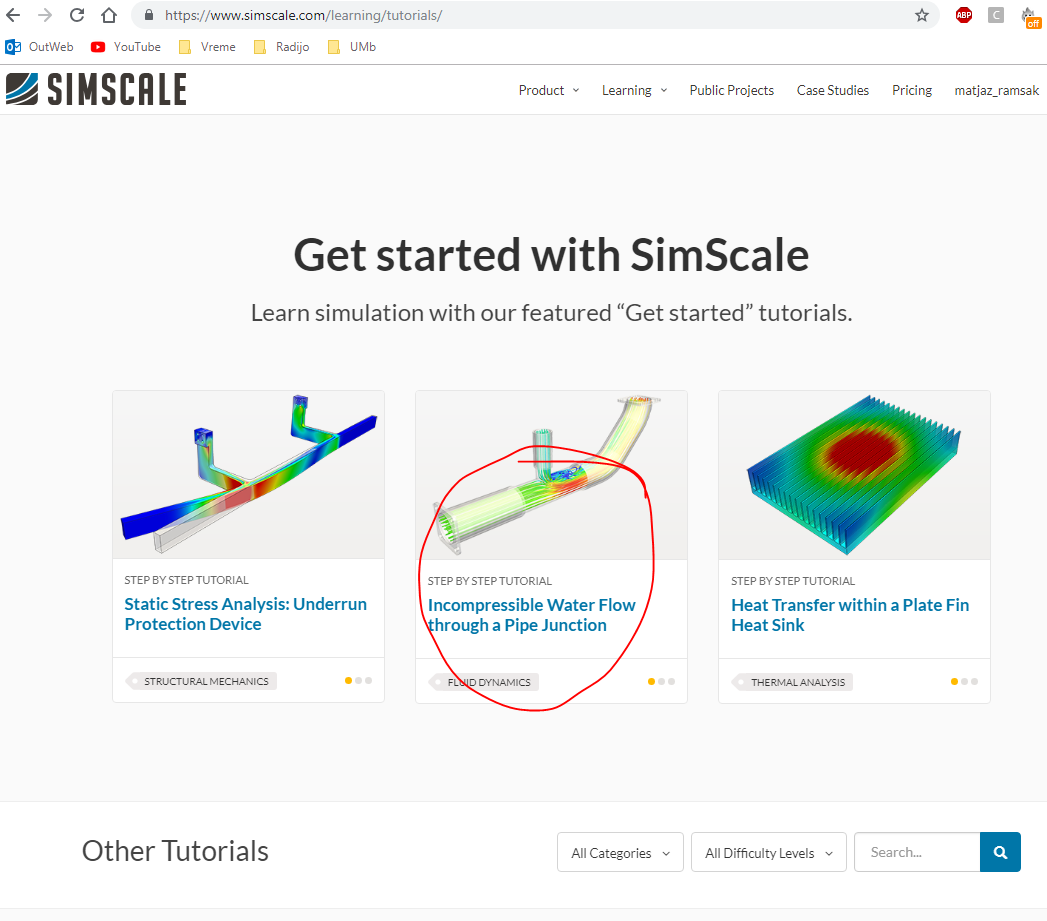 You can do also another tutorial from this page or whatevewer you find.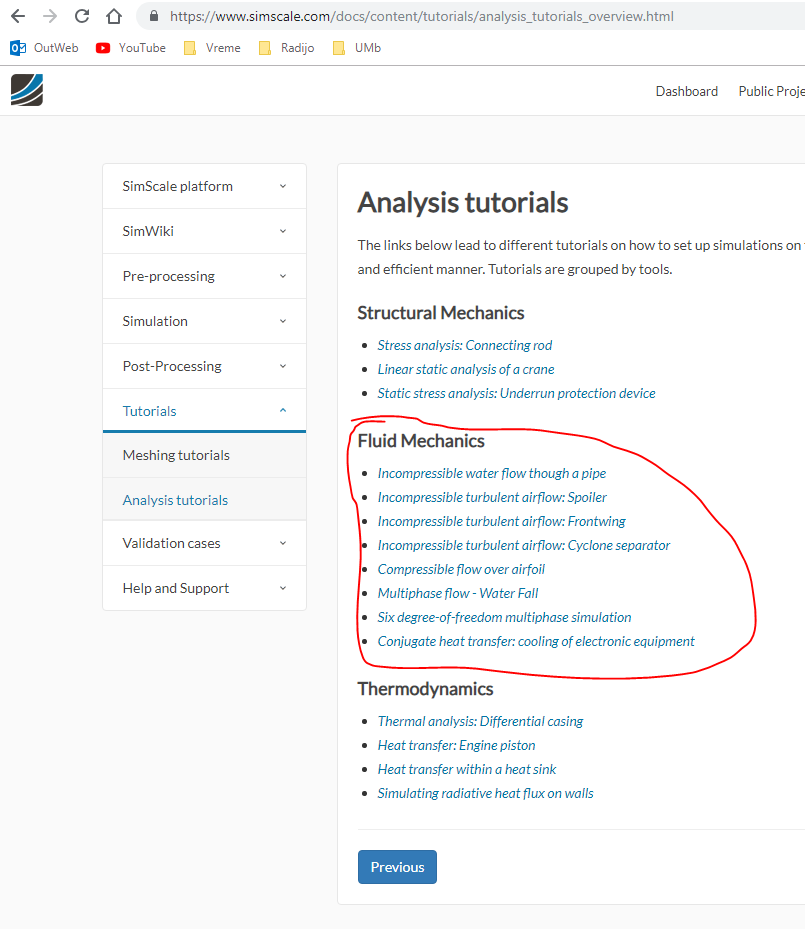 During the tutorial you have to do report including Print Screens with individual background visible as shown below in order to prove your work.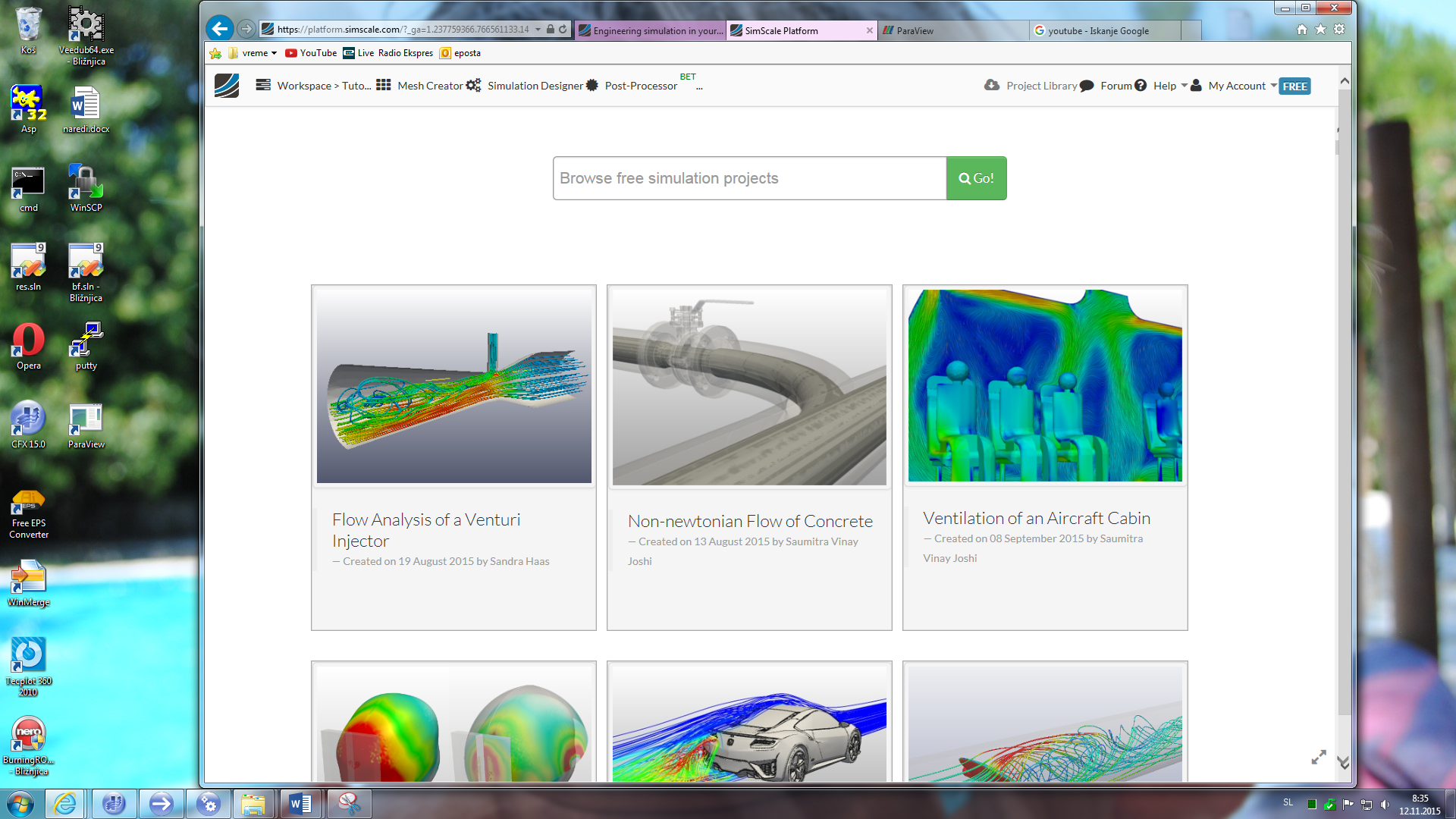 Of course, you should add the text in order to make your reports reasonable. The main motivation for this is to do reports for your using later and to show somebody else.ParaView Tutorial Tutorial is located here: http://www.paraview.org/Wiki/The_ParaView_Tutorial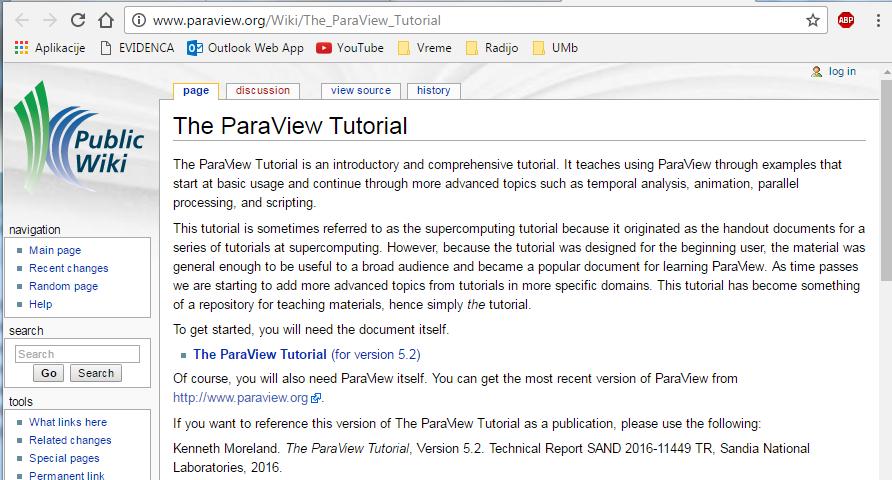 Make complete Basic usage section. Make a report as in Simscale tutorial.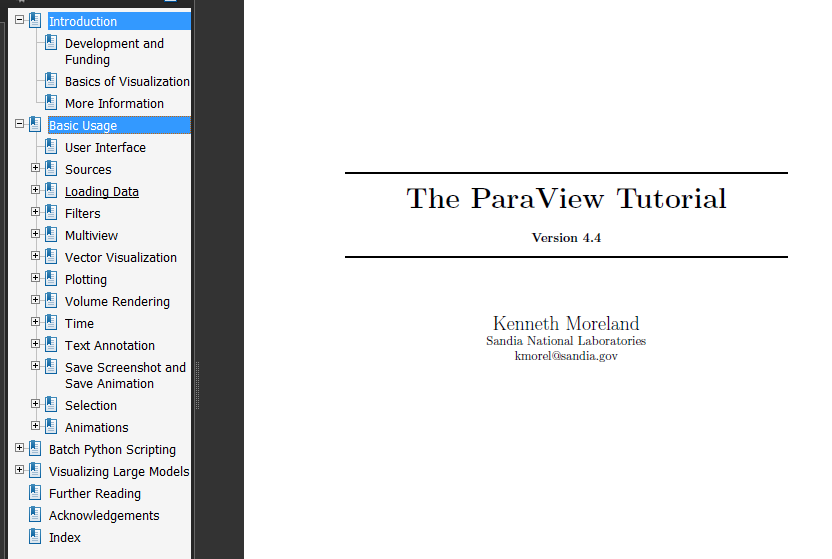 Validation caseYou choose your validation case usinghttps://www.simscale.com/docs/content/validation.htmlsections: Fluid Dynamics or Thermal simulation.Or find yourself another validation case with known solution, which could be analytic, numeric from other authors or experimental. For example: driven cavity flow, natural convection in cavity,heat transferFirst, you have to repeat it obtaining the same solution(s) as reference.Second, change something (mesh, temperature, material properties...), recompute the case and make engineering conclusions including numbers (Sensitivity analysis). For example: if the power of heater is increased from 100W to 200W (by 100\%) the temperature difference is increased from 40.3°C to 65.1°C (only 62%, due to the increased heat loses).Make complete report structured as follows.Title page (One page)Your personal dataTitleAbstract (max. 8 sentences). Answer to:What have we done (including Sensitivity analysis) HowWhy What have we learnedNice figure (or two)IntroductionProblem definitionTheoretical groundsSensitivity analysis 1 (mesh)Sensitivity analysis 2...GeometryComputational mesh/esBoundary conditionsResults convergenceResultsFigures and tablesComparison with other solutions (if exist)Sensitivity analysis results...Conclusions. Answer the abstract question “What have we done” in few paragraphs.The final results should be like this: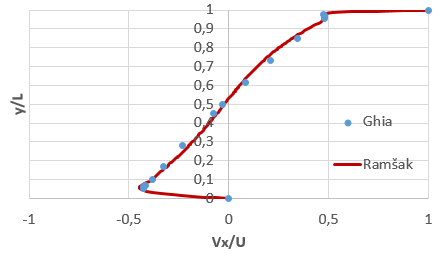 or/and in Table like thisYour caseCompute your case of interest. You may use Simscale public projects. Make similar report as described in Validation case section.Turbulent flow: backward facing step flowThe main aim of this Homework is to compute turbulent flow and make comparison with measurement shown in reference:https://turbmodels.larc.nasa.gov/backstep_val.htmlThe problem definition is clearly stated in reference. The results has to be compared in nondimensional graphs using x/H and y/H coordinates where H is step height. Each student has its own value for H defined in next Table.The report of this work has to be the same structure as stated in section Validation case. The Mesh sensitivity analysis has to be performed. In addition, another parameter analysis of your choice has to be done.Compare Recirculation (reattachment) length.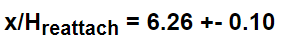 Additionally compare your results with this plots.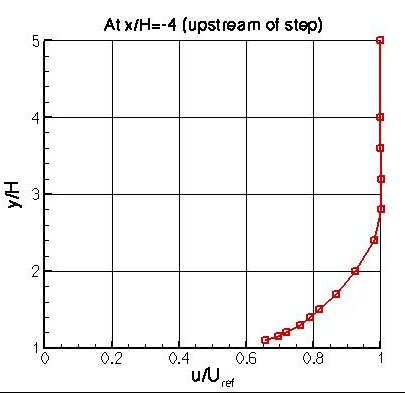 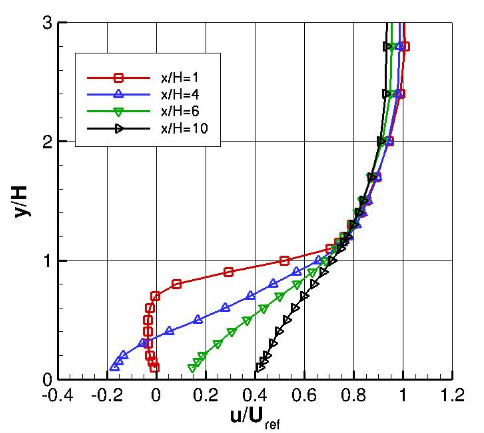 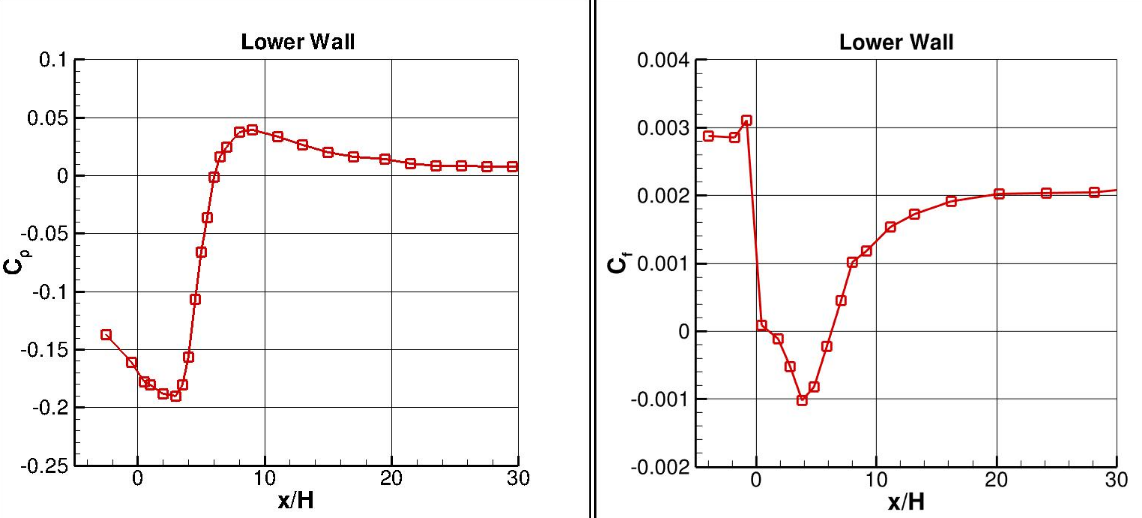 ExamFor exam, all reports are evaluated using marks.You have to do 10 min presentation for validation case, Backward facing step flow and another 10 min presentation on Your Case at dates stated before.The final mark includes:difficulty of your casesactivity during lecturesthe report qualitypresentationdatewhat to do11.10.23.10. Tutorial16.11.Validation case4.12.Turbulent flow: backward facing step flow19.12.Your case20.12.ExamReference My soulutionMy soulutionVariation 1Variation 2∆p (Pa)2.02.12.001Heat Flux (W) 10.011.110.1STEP flow: x/Hreattach 6.26 +- 0.105.806.10Studentstep height H[cm]Clément Turbin (FRA) clement.turbin@gmail.com 24.9.2018 - 22.2.20191.5Joao Pedro Pestana (PRT) pedropestana@ua.pt 24.9.2018 - 12.7.20192.5José Pedro Moura Costa Pinto (PRT) JOSEMCP@UA.PT 24.9.2018 - 12.7.20193.5Marek Kopèak (SVK) MAREKKOPCAK@GMAIL.COM 24.9.2018 - 22.2.20194.5Adrian Kollar (SVK) ADR.KOLLAR@GMAIL.COM 24.9.2018 - 22.2.20195.5Andrej Hovanec (SVK) ANDREJHVC@GMAIL.COM 24.9.2018 - 22.2.20196.5Kristián Csótó (SVK) KRISZTI.CSOTO@GMAIL.COM 24.9.2018 - 22.2.20197.5carlos ayuso (ESP) CAYUSO96@GMAIL.COM 24.9.2018 - 12.7.20198.5